1 июля  2015 года стартовал фотоконкурс «Моя Россия», посвященный Всероссийской сельскохозяйственной переписи 2016 года. В конкурсе могут принять участие, как профессиональные фотографы, так и любители.Цель конкурса – показать, чем живет российское село. Темами и сюжетами работ могут стать портреты людей, работающих в сельском хозяйстве, сюжеты сельских праздников урожая, конкурсы, изображения сельскохозяйственных животных, пейзажи, демонстрирующие результаты сельскохозяйственного труда.Участниками конкурса профессиональной фотографии могут стать граждане Российской Федерации, занимающиеся фотографией на профессиональной основе, включая фотокорреспондентов региональных и федеральных СМИ. А в конкурсе любительской фотографии может принять участие любой  гражданин Российской Федерации, достигшей 18 лет.Общий призовой фонд конкурса составил 150000 рублей.Единственный победитель конкурса профессиональной фотографии получит премию в 100000 рублей. В рамках конкурса любительской фотографии учреждается 3 премии: I премия – 25000 рублей; II премия – 15000 рублей;     III премия – 10000 рублей.Для участия в конкурсе фотоработы направляются Организатору по адресу электронной почты: foto@vshp2016.ru с пометкой «Конкурс любительской фотографии» или «Конкурс профессиональной фотографии».Конкурс проводится в период с 1 июля 2015 года по 30 июня 2016 года. Фотоработы принимаются до 30 апреля 2016 года. Итоги конкурса будут подведены и опубликованы не позднее 1 июля 216 года.Подробнее с условиями и правилами проведения конкурса можно ознакомится на сайте пресс-центра ВСХП-2016 www.vshp2016.ru, а также на странице ВСХП-2016 в социальных сетях и блогосфере:https://vk.com/vshp2016http://vshp2016,liveioumal,com/https://www/facebook.com/vshp2016Отдел государственной статистики в г.Балаково (включая специалистов в г.Пугачев)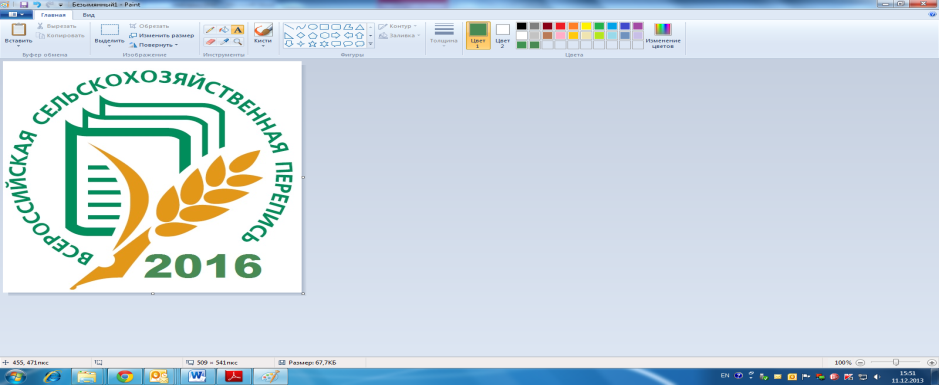 Объявлен конкурс профессиональной и любительской фотографии «Моя Россия»